Lugar ______________, a ___ de _________ de 201__SECRETARÍA DE AGRICULTURA YDESARROLLO RURAL (SADER)PRESENTE.El que suscribe (nombre del productor, empresa, organización o del representante legal) _______con CURP/R.F.C. (Física/Moral) _______, como beneficiario del ________ (nombre del Componente y Subcomponente), con domicilio en __________; mismo que señalo para oír y recibir toda clase de notificaciones, por medio de la presente, DECLARO BAJO PROTESTA DE DECIR VERDAD que:No estoy obligado a inscribirme ante el Instituto Mexicano del Seguro Social por no tener trabajadores a mi cargo, por lo que no me encuentro entre los supuestos normativos establecidos en la Ley del Seguro Social, en la Ley General de Sociedades Cooperativas y no me es posible obtener la opinión de cumplimiento de obligaciones en materia de seguridad social.Lo anterior conforme a lo señalado en las Reglas para la obtención de la opinión de cumplimiento de obligaciones fiscales en materia de seguridad social, aprobadas por el H. Consejo Técnico del Instituto Mexicano del Seguro Social (IMSS) mediante Acuerdo ACDO.SA1.HCT.101214/281.P.DIR, del 10 de diciembre de 2014, publicadas en el Diario Oficial de la Federación el 27 de febrero de 2015 y Modificadas a través del Acuerdo ACDO.SA1.HCT.250315/62.P.DJ emitido por dicho cuerpo Colegiado del IMSS, relativo a la autorización para modificar la Primera de las Reglas para la obtención de la opinión de cumplimiento de obligaciones fiscales en materia de seguridad social.PROTESTO LO NECESARIO_____________________________________(NOMBRE Y FIRMA DEL PRODUCTOR
O REPRESENTANTE LEGAL)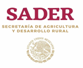 ANEXO IVDECLARATORIA EN MATERIA DE SEGURIDAD SOCIAL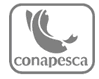 